                                                                                              Утверждено                                                                                 приказом от 18.05.2017 года №46Муниципальное бюджетное общеобразовательное учреждение «Краснохолмская средняя общеобразовательная школа № 1»»Программа летнего оздоровительногодосугово-развлекательного лагеря с дневным пребыванием детей «Дружба»подразделение 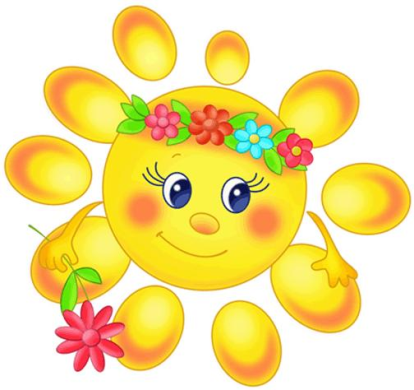 Лето 2017ПАСПОРТ ПРОГРАММЫЛето – пора отдыха детей в летних пришкольных лагерях. В условиях летнего пришкольного лагеря, отдых детей уникален с точки зрения организации самостоятельной жизнедеятельности личности в свободное время. Именно в пришкольном лагере ребенок заполняет свое свободное время полезными делами.Лагерь – это сфера активного отдыха, разнообразная общественно значимая досуговая деятельность, отличная от типовой назидательной, дидактической, словесной школьной деятельности.Лагерь дает возможность любому ребенку раскрыться. Он призван создать оптимальные условия для полноценного отдыха детей.Очень важно для здоровья детей, чтобы после долгого периода учебного года произошла  разрядка накопившейся  напряжённости, но далеко не все родители могут предоставить своему ребёнку полноценный, правильно организованный отдых. Большой процент детей остается не охваченным организованной деятельностью. Предоставленные сами себе дети подвержены влиянию улицы, дорожно-транспортным происшествиям, несчастным случаям, они невольно попадают в группы риска.Участниками лагерных смен являются дети, разные по состоянию здоровья, с различными творческими способностями, успеваемостью, социальным опытом, из разных семей. А потому, во время летних каникул необходимо обеспечить полноценный организованный отдых детей, т. е. сделать его   занимательным, насыщенным, полезным для физического и психологического здоровья.Очевидно, что воспитание социально значимых качеств личности становится приоритетным направлением в нашем государстве. Общество осознало необходимость в формировании гражданственности, трудолюбия, нравственности, любви к Родине, семье, окружающей природе, воспитанию граждан правового, демократического государства, способных к самореализации в условиях гражданского общества, обладающих высокой нравственностью.Психологи утверждают,  что практически все дети обладают творческим потенциалом, который эффективно развивается при систематических занятиях. И в дальнейшем, приобретенные в течение лагерной смены творческие  способности, навыки и умения дети эффективно перенесут на учебные предметы в школе, в повседневную жизнь, достигая значительно больших успехов, чем их менее творчески развитые сверстники.Все это и натолкнуло на создание программы организации летнего отдыха детей. Пребывание в лагере для каждого ребенка–   время получения новых знаний, приобретения навыков и жизненного опыта. Здоровый человек с хорошим самочувствием, с психологической  устойчивостью, высокой нравственностью способен активно жить, быть активным гражданином своей страны, успешно преодолевая различные трудности и достигая успехов в любой деятельности. Поэтому родителей, педагогов  волнуют вопросы воспитания здорового, физически крепкого ребёнка и развития в нём творческих способностей и гражданских качеств.  Развитию творческого потенциала детей педагогический коллектив МБОУ «Краснохолмскаясош № 1» уделяет большое значение. Понятие «здоровый образ жизни» необходимо закладывать ещё в детстве.  Разработка данной программы организации каникулярного отдыха, оздоровления и занятости детей была вызвана:- повышением спроса родителей и детей на организованный и содержательный отдых школьников в условиях города;  - обеспечением преемственности в содержании работы лагеря предыдущих лет;  - модернизацией старых форм воспитательной работы и введением новых;  - необходимостью использования богатого творческого потенциала  детей  и педагогов в реализации цели и задач воспитания в летнее время.Оздоровление и развитие детей в значительной степени зависит от знаний, умений и  подготовленности к работе тех взрослых, которые организуют жизнедеятельность лагеря.В реализации программы летнего оздоровительного лагеря с дневным пребыванием детей участвуют опытные педагоги и воспитатели МБОУ «Краснохолмскаясош № 1»:Основной состав лагеря – это учащиеся 1-4 классов  МБОУ «Краснохолмскаясош №1».  В период летних каникул 2017 года школьный  лагерь будут посещать также будущие первоклассники  – 17  человек.Обязательным является вовлечение в лагерь детей «группы риска», находящихся в социально – опасном положении,  опекаемых детей, приемных, ребят из многодетных, неполных  и малообеспеченных семей.За несколько месяцев до начала работы лагеря проводится большая подготовительная работа.НАПРАВЛЕНИЯ ДЕЯТЕЛЬНОСТИ ПРИШКОЛЬНОГО ОЗДОРОВИТЕЛЬНОГО ЛАГЕРЯ- Физкультурно-оздоровительное направление (охрана и укрепление здоровья, совершенствование физического развития учащихся, улучшение физической и умственной работоспособности, воспитание привычки к здоровому образу жизни, развитие навыков собственной безопасности);- Художественно- эстетическое направление (развитие творческой активности личности ребенка с учетом собственных интересов, наклонностей и возможностей,создание ситуации успешности, формирование интереса к искусству и художественно-эстетическому творчеству);- Экологическое направление (формирование целостного взгляда на природу и место человека в ней);- Духовно-нравственноенаправление(воспитание активной гражданской позиции, формирование любви и уважения к национальной культуре, истории и традициям,закрепление норм поведения и правил этикета);- Образовательно-досуговое направление (проведение работы с детьми, сочетающей развитие и воспитание ребят с оздоровительным отдыхом, формирование у ребят навыков общения и толерантности, развитие творческого и интеллектуального потенциала личности).ПРИНЦИПЫ РЕАЛИЗАЦИИ ПРОГРАММЫПрограмма  летнего оздоровительного лагеря «Солнышко» опирается на следующие принципы:1.Принцип гуманизации отношений: построение всех отношений на основе уважения и доверия к человеку, на стремлении привести его к успеху. Через идею гуманного подхода к ребенку, родителям, сотрудникам лагеря необходимо психологическое переосмысление всех основных компонентов педагогического процесса.2. Принцип  дифференциации  воспитания: дифференциация в рамках летнего оздоровительного лагеря предполагает:- отбор содержания, форм и методов воспитания в соотношении с индивидуально-психологическими особенностями детей;- создание возможности переключения с одного вида деятельности на другой;- взаимосвязь всех мероприятий в рамках тематики дня;- активное участие детей во всех видах деятельности.3. Принцип комплексности оздоровления и воспитания ребёнка: может быть реализован при следующих условиях:- чёткое распределение времени на организацию оздоровительной и воспитательной работы;-оценка эффективности пребывания детей в летнем оздоровительном лагере должна быть комплексной, учитывающей все группы поставленных задач.4. Принцип  творческой индивидуальности: творческая индивидуальность – это  характеристика  личности, которая в самой полной мере реализует, развивает свой творческий потенциал.5. Принцип сотрудничества с учреждениями дополнительного образования в воспитательной деятельности.МЕХАНИЗМ  РЕАЛИЗАЦИИ ПРОГРАММЫОРГАНИЗАЦИЯ ВЗАИМОДЕЙСТВИЯ ЛЕТНЕГО ПРИШКОЛЬНОГО ЛАГЕРЯ С ДНЕВНЫМ ПРЕБЫВАНИЕМ ДЕТЕЙ «СОЛНЫШКО» С СОЦИУМОМКООРДИНАЦИОННО – ПЕДАГОГИЧЕСКИЙ КОМПОНЕНТ В РАБОТЕ ПО ПРОГРАММЕОЖИДАЕМЫЕ РЕЗУЛЬТАТЫ РЕАЛИЗАЦИИ ПРОГРАММЫ.Для детей: - Отдых и укрепление здоровья детей;- улучшение социально-психологического климата в лагере;- снижение темпа роста негативных социальных явлений среди детей;- укрепление дружбы и сотрудничества между детьми разных возрастов;- формирование умений, навыков, приобретение жизненного опыта,  адекватного поведения в экстремальных ситуациях;- развитие творческих способностей, инициативы и активности ребёнка;- привитие навыков самообслуживания;- уважение к родной природе, повышение чувства патриотизма;- обеспечение безопасности жизни и здоровья детей в ходе реализации программы; отсутствие случаев детского дорожно-транспортного травматизма.Для педагогов: - Повышение уровня педагогического мастерства;- отработка моделей взаимодействия с детским коллективом в рамках сюжетно-ролевой игры.Для родителей: - Чувство уверенности в силах ребенка;- удовлетворенность родителей летним отдыхом детей.ПриложениеНеобходимо ценить каждую секунду. Все дела и сборы начинать в срок. Никогда не заставлять себя ждать – не отнимать тем самым у товарища драгоценные минуты.Этот закон учит уважать человеческое слово, человеческую мысль. Если человекподнимает руку, ему необходимо сообщить что-то важное людям. Каждому поднявшему  руку- слово.Этот закон гласит: будь хозяином своей территории. Относитесь к территории как к  дому: бережно, заинтересованно, по-хозяйски.Будь добр к ближнему и добро вернется к тебе. Тебе хорошо, но посмотри вокруг, рядом могут быть люди, у которых слезы на глазах, помоги им. Не забывай о них! Живи для улыбки товарищей и сам улыбайся в ответ.Запомни,  правда нужна не только тебе, но и окружающим тебя людям! Будь правдив!Прежде чем требовать внимание к себе, прояви его к окружающим. Помни об их интересах, нуждах, потребностях.Можно всё, что безопасно для тебя и других людей. Можно всё, что не мешает окружающим.Полное название программыПрограмма подразделения «Солнышко» летнего оздоровительного лагеря с дневным пребыванием детей «Дружба»Муниципальное образовательное учреждение, представившее программуМБОУ   «Краснохолмская  сош  № 1»Адрес образовательного учрежденияТверская  область, г. Красный Холм, улица Калинина, 51Место реализацииЛетний оздоровительный лагерь с дневным пребыванием детей Количество, возраст учащихсяучащиеся от  6 до 10 летиюнь - 76 человекиюль – 48 человекСроки проведения, количество сменПо продолжительности программа является краткосрочной, т.е. реализуется в течение двух лагерных смен:   1 смена - 01.06.2017 – 21.06.2017            2 смена - с 03.07.2017 - 23.07.2017Цель программыСоздание благоприятных условий для укрепления здоровья и организации досуга учащихся во время летних каникул, развития творческого и интеллектуального потенциала личности, ее индивидуальных способностей и дарований, творческой активности с учетом собственных интересов, наклонностей и возможностей.Основные  задачи программы- Организация разнообразной досуговой деятельности, и прежде всего – активного общения с природой;- создание  системы  физического  оздоровления  детей  в  условиях  временного  коллектива;- физическое и духовное развитие  детей посредством  игры, познавательной и трудовой  деятельности;- формирование у школьников навыков общения и толерантности;- утверждение в сознании школьников нравственных и культурных ценностей;- привитие навыков здорового образа жизни, укрепление здоровья, профилактика по предупреждению чрезвычайных ситуаций и охране жизни детей;- приобщение ребят к творческим видам деятельности, развитие творческого мышления;- развитие и укрепление связей школы, семьи, учреждений дополнительного образования, культуры и др.;- обновление содержания и форм работы по организации летнего лагеря с дневным пребыванием при школе;- профилактические мероприятия по предупреждению чрезвычайных ситуаций и охране жизни детей.Направления деятельностиДанная программа по своей направленности является комплексной, т.е. включает в себя  разноплановую деятельность, объединяет различные направления оздоровления, отдыха и воспитания детей в условиях оздоровительного лагеря.Основное содержание программы1 блок «Здоровому – каждый день праздник!»(Проведение утренней гимнастики, соревнований, подвижных игр, витаминизации. Беседы и развлекательно-познавательные мероприятия, связанные с расширением знаний детей о здоровье человека. Профилактика  вредных привычек.)2 блок «Солнце в ладошках» (Проведение творческих, познавательных  и развивающих игровых занятий, викторин, конкурсных мероприятий, способствующих развитию у детей доброго отношения к людям, к окружающему миру и его обитателям.Работа по формированию у детей навыков культурного общения и поведения. Благоустройство территории вокруг школы и лагерных помещений.)3 блок  «Я отдыхаю и творю…"( Конкурсные мероприятия, КТД, посещение краеведческого музея, детской библиотеки, музыкальной школы. Работа творческих мастерских.)4 блок «Праздник детства» (Проведение конкурсов рисунков, викторин, мультимедийных презентаций,  театрализаций. Чтение книг.)5 блок «Уроки безопасности»(Занятия по основам безопасности жизнедеятельности, инструктажи, встречи с инспекторами-пропагандистами ГИБДД, МВД, беседы по профилактике правонарушений.)Педагогические технологии работы по программеВедущей технологий программы «Солнышко»   является игровая технология. Сопутствующими технологиями являются: коммуникативная, групповая, ТАД (творчество, активность, действие) и др. Эти технологии обеспечат достижение поставленных организационных и методических целей. Игровая технология раскроет творческий потенциал ребенка, разовьет интеллектуальные, творческие и физические способности, сформирует навыки позитивного общения со сверстниками, привлечёт ребят к сознательному выбору активного и здорового образа жизни.Критерии эффективности программы-Постановка реальных целей и планирование результатов программы; -соответствие содержания  мероприятий уровню подготовки и развития детей;-заинтересованность педагогов и детей в реализации программы, благоприятный психологический климат;-удовлетворенность детей и взрослых предложенными формами работы;-творческое сотрудничество взрослых и детей.Педагогическая диагностика и способы корректировки программы Диагностика проходит в несколько этапов:- вводная диагностика - выяснение пожеланий и предпочтений, первичное выяснение психологического климата в детских коллективах (анкетирование, беседы в отрядах, игры);- промежуточная пошаговая диагностика позволит корректировать процесс реализации программы и определить искомый результат с помощью аналогов и ассоциации: ( «Мой портрет» - ассоциация, «Мой отряд» - рисунок, сочинение, «Цветопись» по результатам мероприятий и дел лагеря);-  итоговая диагностика позволит оценить результаты реализации программы (опрос, тестирование, анкета, творческий отзыв).Система организации контроля над исполнением программы Контроль исполнения программы осуществляется начальником лагеря.ИюньИюльНачальник лагеря: Курнина Е.Н.Старший воспитатель:  Постникова Е.Ю.Начальник лагеря: Колтунова Н.В.Старший воспитатель: Милосердова И.В. Воспитатели:Веселова Л.А.Капустина С.АКоркунова И.Г.Орлова Г.А.Раулль Е.С.Сергеева Н.Н.Широкова О.Н.медработник:   Иванова Н.А.Воспитатели:Сизова И.Г.Браунова С.А.Карабчеева Н.А.Кустова Н.В.Семиколенных Н.В.Серая А.Н.медработник: Иванова Н.А.лагерь «Солнышко»социальный состав воспитанников1 смена76 человекиз многодетных семей9из неполных семей  11из социально-незащищенных семей13Из асоциальных  семей5Опекаемые дети1Приемные дети-Дети инвалиды1«Группа риска» (КДН)            (см. Приложение 2)-«Группа риска» (ВШК)(см. Приложение 2)4№         Наименование мероприятияОтветственный1.    Проблемный анализ состояния структурирования проблем работы лагеря.Администрация ОУ2.    Работа с родителями, детьми.Классные руководители3.     Отбор кадров для работы в пришкольном летнем оздоровительном лагере. Составление штатного расписания.Администрация ОУ4.     Издание приказов по школе о проведении летней кампании, об открытии лагеря, назначении ответственных лиц.Директор ОУ5.     Осмотр помещений, территории:         - отрядные комнаты;         - спальные помещения;         - туалеты;         - раздевалка;         - спортивная площадка.Администрация ОУ,зам. директора по АХЧ6.     Договор столовой ОУ о питании детей.Директор ОУ7.     Разработка программы деятельности пришкольного летнего оздоровительного   лагеря с дневным пребыванием детей «Солнышко».Начальник лагеря8.     Составление необходимой документации для деятельности лагеря (план-сетка, положение, должностные обязанности, инструкции по технике безопасности для работников лагеря и детей и т.д.)Начальник лагеря9.     Знакомство работников  лагеря с едиными педагогическими требованиями.Начальник лагеря10.     Подготовка методического материала для воспитателей лагеря.Начальник лагеря11. Составление графика работы персонала лагеря.Начальник лагеря12. Прохождение медицинской комиссии, подготовка санитарных книжек.Работники лагеря13. Составление списков отрядов.Воспитатели14.Сбор инвентаря:          - библиотека;          - спортинвентарь;          - бытовые предметы;           - аппаратура, мультимедийные    средства.Воспитатели15.Оформление фойе, отрядных комнат, уголка безопасности.Воспитатели16.Комплектование аптечки.Медицинский работникНазваниеэтапаСодержаниеСредства и формыПодготовительный- работа по Плану подготовки лагеря.Беседы с родителями и учащимися о работе лагеря. Заключение договоров.Организационный-запуск программы «Солнышко»;- знакомство детей с правилами жизнедеятельности лагеря.Торжественное открытие лагеря. Знакомство детей с лагерем.Формирование законов и условий совместной работы.Основной- реализация основных дел работы лагеря;- вовлечение детей в различные виды коллективно- творческих дел;- работа творческих мастерских.Беседы, соревнования, конкурсы, викторины, тренинги, спортивные и интеллектуальные игры, утренняя зарядка, тематические дни, мультимедийные презентации на экологическую, правовую темы, КТД, утренние линейки, экскурсии.Заключительный-подведение итогов работы лагеря;- выработка перспектив деятельности организации;- анализ предложений детей, родителей, педагогов, внесенных по деятельности летнего оздоровительного лагеря в будущем.Торжественное закрытие лагеря.№ДеньМероприятия1.1.06четвергДень защиты детей1. Организационное мероприятие «Расскажи мне о себе»2. Инструктаж по правилам безопасности в период летнего отдыха в лагере.3. Детская праздничная программа, посвященная Дню защиты детей.4. Антропометрические данные. Осмотр детей на педикулез и чесотку.5. Подвижные игры на воздухе.2.2.06пятницаДень правил безопасности1. Выбор актива, оформление отрядных уголков.2.Познавательная  игра «Основы безопасности жизнедеятельности»3.Конкурс рисунков «Мы и безопасность»4. Учебная эвакуация людей на случай пожара «Пожарным можешь ты не быть, но правила противопожарной безопасности ты знать обязан».5. Игры на свежем воздухе.3.5.06понедельник«Наши друзья – животные»1. Инструктаж по правилам поведения и технике безопасности с животными.2. Занимательная викторина «Эти забавные животные».3. Конкурс рисунков на асфальте. «Мое любимое животное».4. Подвижные игры на свежем воздухе.4.6.06вторникДень волшебных сказок1. КВН по сказкам А.С. Пушкина. Посещение краеведческого музея.2. «Что за прелесть эти сказки!» Посещение детской библиотеки.3. Работа в творческой мастерской. Изготовление поделок и рисунков по сказкам А.С. Пушкина.4.Инструктажи: правила передвижения по улицам города, правила поведения в общественных местах.5.Подвижные игры на свежем воздухе.5.7.06средаДень краеведения1. «Самовар кипит, уходить не велит!»- история традиционного чаепития на Руси, история чая.  Посещение краеведческого музея.2.Познавательная игра «Архитектура моего города»3. Экскурсия по улицам города.4. Конкурс рисунков «Мой город»5. Инструктаж по правилам передвижения по улицам города.6.8.06четвергДень экологии1.Экологический час «Есть прекрасная планета, а зовут её Земля!» Посещение детской библиотеки.2.Игра «В гостях у экологического светофора»3.Конкурс «Экологический плакат»4. Инструктаж по правилам поведения во время прогулки.5. Игры на свежем воздухе.7.9.06пятницаДень спортивных рекордов1. Встреча с медсестрой школы Ивановой Н.А. Беседа «Оказание первой помощи».2.Инструктаж о правилах безопасности во время спортивных игр.3. Спортивная игра «Веселые старты» ДЮК4.Игры на свежем воздухе.8.13.06вторникДень России1. Игра – путешествие «Я живу в России»  Посещение детской библиотеки.2. «Сказка на зеленой ветке»- экологическая игра.  Посещение краеведческого музея.3. Конкурс рисунков « Моя малая родина»4. .Инструктажи: правила передвижения по улицам города, правила поведения в общественных местах.5.Подвижные игры на свежем воздухе.9.14.06СредаДень знакомства со старинными предметами быта1. «Без утюжка и царский кафтан сирота» - история появления утюга на Руси. Посещение музея.2. Познавательное занятие «Предметы быта на Руси»3. Инструктажи: правила поведения в общественных местах, правила поведения на улицах города.4. Игры на свежем воздухе.10.15.06четвергДень памяти и скорби1. Программа, посвященная Дню памяти и скорби «Помнит сердце, не забудет никогда» 2. «Поклон и память поколений»  Посещение детская библиотеки.3.Конкурс детского рисунка на асфальте  «Нет войне»4. Инструктаж по технике безопасности.5. Игры на свежем воздухе.11.16.06ПятницаДень музыки1.Интерактивная программа «Я рисую музыку». ДШИ2. Познавательная программа «Мой друг аккордеон» ДШИИнструктажи: о правилах поведения в общественных местах, правила передвижения парами по улицам города.3.Игры на свежем воздухе.12.19.06ПонедельникДень искусства1.Познавательная игра». Календарные праздники в музыке и народном творчестве» ДШИ2.Мастер – класс «Пушистая картина» техника торцевания. ДШИ.3. Инструктаж по ПДД.4 Игры на свежем воздухе.13.20.06вторникДень книги1. Бенефис книг писателя «Сияньем строк воспетая природа»  ( к 125 л. со дня рождения К.Г. Паустовского). Посещение детской библиотеки.2. « Я с книгой открываю мир природы». Чтение произведений  К.Г. Паустовского.3.Работа в мастерской изготовление поделок на тему «Мир природы».4. Игры на свежем воздухе.14.21.06СредаДень  интересных идей1. Торжественная линейка по окончанию лагерной смены.2. Антропометрические данные.3. Интерактивная программа «Путешествие в страну песни» ДШИ4.Мастер – класс « Цветик – семицветик» в технике ганутель. ДШИ.5 Игры на свежем воздухе.6. Инструктаж по технике безопасности во время летних каникул.8. 30 – 9.00Сбор детей. ЗарядкаЛинейка9.30  – 9.45Завтрак10.00 – 12. 00Подвижные игры,общегородские мероприятия,отрядные  мероприятия12.30 – 13.00Обед13.30 – 15.30Сон15.45 – 17.00Игры. Занятия по интересам. Прогулка. Уход домой.